Қарағанды облысы Білім басқармасы Балқаш қаласының білім бөлімінің "Ағыбай батыр атындағы оқушылар сарайы" коммуналдық мемлекеттік қазыналық кәсіпорыны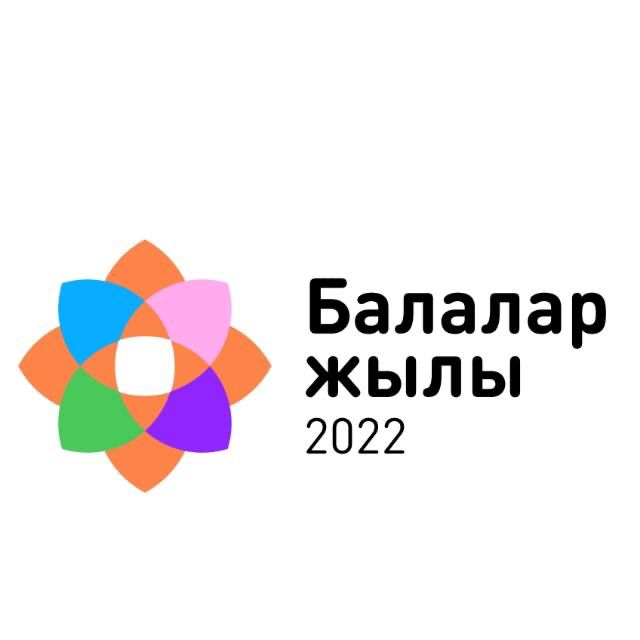 «ЖАЗ – ОЛ КІШКЕНТАЙ ӨМІР»ЖАЗҒЫ АЛАҢЫНЫҢ БАҒДАРЛАМАСЫ2022 ж.Ақпараттық картаТҮСІНДІРМЕ ЖАЗБАЖазғы демалыс-бұл шығармашылық қабілеттерін дамыту және баланың мүмкіндіктерін жақсарту, балаларды жаңа әлеуметтік байланыстарға тарту, жеке мүдделер мен қажеттіліктерді қанағаттандыру үшін ең жақсы және ұмытылмас уақыт.Жазғы демалыс-бұл балалар қызықты таныстарға, пайдалы хоббиге және іс-шараларға толы "өз өмірлерін жасай" алатын, ән айтуды, би билеуді, ойнауды, бос уақытын тиімді өткізуді үйренетін кезең. Дәл осындай мүмкіндіктер әрбір бала үшін ашады жазғы балалар алаңы.Жаз-табиғатпен қарым-қатынас жасаудың ең жақсы уақыты, әсердің үнемі өзгеруі, табиғаттың белгісіз, кейде экзотикалық бұрыштарымен кездесу. Бұл балалар бір жыл ішінде жинақталған психологиялық шиеленісті жеңілдетуге, айналасын мұқият қарап, таңғажайып жақын екенін көруге мүмкіндік беретін уақыт. Ал, тағы бір оқушы өзін еркін, еркін, тәуелсіз, жазғы демалыс кезінде емес, ойын алаңдарында сезінеді! Олар сізді тақтаға шақырады деп қорқудың қажеті жоқ, олар қайтадан жаман белгі қояды, күнделік талап етеді, содан кейін үйде – ата-ана бөлшектеу.Шынында да, бала ойындардағыдай еш жерде ашылмайды. Мұнда жеке мүдделерді қанағаттандырудан басқа, баланың өзі білмейді, өзінің физикалық және моральдық қасиеттерін дамытады, дос болуға, жанашырлық танытуға, артқа қарамай көмекке баруға, жеңуге және жоғалтуға үйренеді. Тек оны дұрыс конфигурациялау керек, оны ренжітпеу керек, одан бас тартпау керек.Демалыста ол қалаған адамымен сөйлесе алады, және ол Бұл таңдауды өзі жасайды, ең бастысы, балалар орталықтарында демалысты ұйымдастыру кезінде осы таныстар мен қарым-қатынастарды сенімді арнаға бағыттау.Жазғы демалысты ұйымдастыру-білім беру қызметінің маңызды аспектілерінің бірі. Балалардың жазғы кезеңдегі ұйымдастырылған іс-әрекеті педагогикалық процесті жыл бойы үздіксіз етуге мүмкіндік береді.Жазғы алаңда бастысы-істер жүйесі емес, іс-шаралар емес, істегі бала, оның іс-әрекеттері, оның бизнеске, ересектерге деген көзқарасы.Жазғы демалыстың мазмұны балалардың белсенді ұйымдастырылған демалысы болуы керек, бұл баланың денесінің физикалық және психологиялық стресстерін жеңілдетуге көмектеседі.Жазғы сауықтыру демалысын ұйымдастыру кезінде бағдарламада балалар мен жасөспірімдердің жас ерекшелік физиологиялық және психологиялық ерекшеліктері, қашықтықтан да, көзбе-көз нысанда да өзара әрекеттесу ерекшелігі (өңірдегі эпиджағдайға байланысты) ескеріледі.Бағдарламаның бағыттылығыБағдарлама техникалық, көркемдік, эстетикалық және әлеуметтік-педагогикалық бағытқа бағытталған.Бағдарламаның жаңалығыБағдарламаның жаңалығы техникалық, көркемдік, эстетикалық және әлеуметтік-педагогикалық іс-әрекеттерді бос уақыт пен алдын-алу шараларының кешенімен біріктіруде. Бағдарламаны іске асыру кезіндегі білім беру мен тәрбиелеу процесінің мазмұны қашықтықтан және күндізгі бөлімнен тұрады.Бағдарламаның педагогикалық мақсаттылығыБағдарламаның педагогикалық мақсатында баланың жеке тұлғаның танымға деген ынтасын дамытуға, оның шығармашылық қабілеттерін ашуға, алдына тұрған мәселерді шешудің нұсқаларын табуға, мүмкін жағдайларды болжауға және қажетті нәтиже алуға бағытталғандығымен түсіндіріледі. Бағдарламаның мазмұны балалардың жас және психологиялық ерекшеліктері мен мүмкіндіктерін ескере отырып құрылады.Бағдарламаның өзектілігіБағдарламаның өзектілігі қазіргі өмірдің проблемаларының бірі балаларды демалыс уақытында бос уақытын қамту болып табылады. Бос уақытты ұйымдастыру-бұл қосымша білім беру мекемелері қызметінің дәстүрлі бағыты. Демалыс саласына мұқият көңіл бөлу баланың бос уақытын іс-әрекет түрлерімен және әдістерімен толтыруға деген ұмтылыспенбайланысты, бұл оның жеке басына жағымды әсер етеді, әлеуметтік топтарға қосылу ықтималдығын төмендетеді, зиянды және қауіпті әдеттер мен бейімділіктердің дамуына жол бермейді.Бағдарламаның мақсаты мен міндеттеріМақсаты: жақсы демалу үшін қолайлы жағдайлар жасау, балалардың денсаулығын жақсарту, баланың жеке басының шығармашылық және интеллектуалдық әлеуетін, оның жеке қабілеттері мен талантын, өзінің жеке қызуғышылықтарын, бейімділіктері мен мүмкіндіктерін ескере отырып, шығармашылық белсенділігін дамыту.Бағдарламаның міндеттері:балалардың ұйымдасқан демалысына жағдай жасау;шығармашылық қызметпен танысу, шығармашылық ойлауды дамыту;қадағалаусыздық пен жасөспірімдер арасындағы құқық бұзушылықтың алдын алу;оқушылар арасында қауіпсіз мінез-құлық саласындағы дағдыларды қалыптастыру; коммуникативтік дағдыларды және толеранттылықты қалыптастыру.Бағдарлама адресаты       Жазғы ойын алаңы 5 жастан 18 жасқа дейінгі әр түрлі жастағы балалар топтарына арналған. Жұмысқа қабылдау кезінде өмірлік қиын жағдайдағы балаларға, аз қамтылған, толық емес отбасылардың  балаларына ерекше назар аударылады.Бағдарлама көлеміЖазғы ойын алаңы жазғы кезеңге арналған қысқа мерзімді: маусым, шілде, тамыз (3 ай).Тұжырымдамалық тәсілдерБағдарламаны әдістемелік жобасы заманауи отандық және шетелдік педагогиканың танылған жетістіктеріне негізделген. Бағдарламаның тұжырымдамасын құру кезінде келесі идеялар қолданылды: тұлғаның қоғамға қатысты басымдылығы (А.Маслоу, Д. Грин. К. Роджерс, Б.Ананьев); баланың негізгі қажеттіліктеріне сүйену (в. Сухомлинский, Ш. Амонашвили); білім беру процесінде тұлғаны дамыту (в. Бехтерев, и. Блонский, Л. Выготский); білім беру үдерісіндегі ересектер мен балалардың бірлескен іс-әрекеттері (в. Сухомлинский, А. С. Макаренко).Бағдарламаның қызметі келесі дидактикалық принциптерге негізделген:Білім берудегі жеке көзқарас: оқушының жеке басын жоғары әлеуметтік құндылық ретінде тану, әр баланың өзіндік бірегейлігі мен өзіндік ерекшелігіне құрметпен қарау.Тұлғааралық қатынастарды ізгілендіру: мұғалім мен баланың арасындағы сыйластық қатынас, балалардың пікіріне төзімділік, сәттілік жағдайын құру.Тәрбие берудегі белсенділік тәсілі: тәрбие процесінің негізі ретінде жазғы алаңның өмірін ұйымдастыру.Тәрбиедегі саралау: балалардың жеке-психологиялық ерекшеліктеріне сәйкес тәрбиенің мазмұнын, формалары мен әдістерін таңдау, ауысым (күн) ішінде қызметтің бір түрінен екіншісіне ауысу мүмкіндігін құру, өзара байланысты күн тақырыбы аясындағы барлық іс-шаралар,балалардың барлық іс-шараларға белсенді қатысуы.Ынтымақтастық принципі: білім беру үдерісінің нәтижесі-оқушы мен ересек адамның ынтымақтастығы, бұл оқушының өзін шығармашылық тұлға ретінде сезінуіне мүмкіндік береді.Демократиялық қағыдаты: барлық балалардың шығармашылық қабілетін дамыту бағдарламасына қатысуы.Шығармашылық даралық қағидаты: шығармашылық даралық - бұл өзінің шығармашылық әлеуетін толығымен іске асыратын және дамытатын  тұлғаның сипаттамасы.Бағдарлама бала күн сайын өзіне жаңалық ашуы керек деп болжайды:өзіңіздің және жеке тұлға ретінде ашылуы,білім беру саласындағы жаңалықтар,достарын жаңа қырларынан тануы.Бағдарламаны қашықтықтан іске асыру ерекшеліктеріҚашықтағы өзара әрекеттесу режимінде бірқатар ерекшеліктерге бар: қашықтық, қарым-қатынас делдалдығы, еріктілік (қатысушы кез-келген уақытта онлайн-қатынастан шыға алады), шектеулі сенсорлық тәжірибе және эмоционалды көрініс беру  тәсілдері, өзін-өзі бақылаудың жоғарғы деңгейде қажеттілік және қатысушылардың мотивациясы. Сондықтан, бағдарламаны осы формада жүзеге асыру барысында педагогтар кері байланыс жүйесіне көп көңіл бөледі, олар бәріне ыңғайлы және қолайлы: сөйлесу және онлайн-конференциялар үшін тікелей байланыс және бейне, фото, тапсырмалар нәтижелерін аудио жазбалары.Бастауыш мектеп жасындағы балалармен жұмыс жасау кезінде мұғалімдер баланың жеке жетістігін жүзеге асыруға мүмкіндік беретін мотивациялық ынталандыруларды қолданады. Мысалы, ұпай жиынтығы бар жарыстық ойындар, көп деңгейлі тапсырмалар (әр қатысушы сәттілікке жетуі үшін), әр түрлі атақтар беру ("ең жылдам", "ең көңілді", "ең ерекше" және т.б.).Бағдарлама кіші оқушыларға арналған онлайн (офлайн) сабақтардың сәтті өту шарттарын анықтайды:- өзі бетімен орындайтын нақты және түсінікті ережелер мен нұсқаулар;- өзін-өзі бақылау жүйесі (нүктелер, смайликтер, түсті жетондар);- табысты бағалаудың анық және айқын өлшемдері;- педагогтермен баламен бөлек те, жалпы топпен де қарым-қатынасқа жеке қатысуы (өтініштер жазбалар және қолдау сөздері).- мотивацияны қолдау, мысалы, «Тапсырма соңында сізді тосын сый күтіп тұр";- қызмет түрлерінің кезектесуі (проблемалық жағдайлар, квестер, жұмбақтар, суреттер, саяхат ойындары, физикалық минуттар және т.б.).Жасөспірім балалармен жұмыс жасауда топты біріктіру мақсатында топ құруға бағытталған іс-шаралар жүзеге асырылады, командалық өзара әрекеттесу жағдайлары модельденеді, бұл қатысушылардың эмоционалды тәжірибесін байытады, олардың арасындағы өзара әрекеттесудің тиімділігін арттырады. Жасөспірім үшін құрдастар арасында өзіндік құндылық пен құндылық сезімі басты қажеттілік болып табылады. Осы мақсатта бағдарламада квесттер, челлендждер, коммуникативтік ойындар жоспарланған.Бағдарламада жасөспірімдерге арналған онлайн-сабақтардың табысты болу шарттары анықталған. Жасөспірімдермен қашық форматтында тиімді ұйымдастыру үшін маңызды:- бірлескен қарым-қатынас ережелері туралы келісу және оларды барлық қатысушыларға қатаң сақтау;- жоспарлаудан бастап бақылау сатысына дейін өзін-өзі ұйымдастыру мүмкіндігін ұсыну (сабақтың бағыты мен тақырыбын, қиындық деңгейін, орындау қарқынын таңдау);- іс-әрекеттің белгілі бір түрлерін тарту-команда мүшелерінің жауаптарын жинау, музыка жазу, белгілі бір тақырып бойынша тапсырмаларға материал дайындау, коллаж жасау және т. б.- ми шабуылы, аукцион сияқты формаларды қолдану;- зерттеу және пайымдауға арналған тақырыптарды ұсыну.Бағдарламаны қашықтықтан білім беру технологияларын қолдана отырып бағдарламаны іске асыру баланың техникалық оқыту құралдарымен (компьютер, мобильді құрылғылар және т. б.) өзара іс-қимылының жоғары үлесін болжайды:- 1-2 сынып оқушыларына 20 минуттан аспайды, – 3-4 сыныптар-25 минуттан аспайды, – 5-6 сыныптар-30 минуттан аспайды, – 7-11 сынып оқушылары үшін-35 минут бір уақытта.Балалардың шамадан тыс жүктелуіне жол бермеу үшін бағдарламада ұзақ бейне дәрістерді қарау, көлемді тапсырмаларды орындау қарастырылмаған.Іс-шаралар жоспарына дене шынықтыру минуттары, дене шынықтыру үзілістері,спорттық жаттығулар,көз жаттығулары және т.б кіреді.Бағдарламаны әзірлеу кезінде қатысушылардың күн тәртібі де ескерілді. Режим дегеніміз-уақытты ұтымды бөлуді және әр түрлі іс-шаралар мен демалыстардың дәйектілігін қамтамасыз ететін негізделген өмір салты. Бағдарлама бойынша атаулы күндер күннің бірінші жартысында өтеді.Бағдарламаны іске асыру нысандары мен әдістеріБағдарлама іс-шараларды қашықтықтан да, күндізгі нысанда да іске асыруды көздейді.Бағдарлама жұмыстың түрлі әдістері мен тәсілдерін қарастырады:мәселелерді теориялық талқылау, ойын элементтерін қолдана отырып, алған білімдерін практикалық қолдану;көрнекі құралдармен және көрнекі материалдармен жұмыс;қолөнер жасау бойынша практикалық сабақтарға қатысу.
Бағдарламаны іске асыру кезеңдері мен механизмі.I. дайындық кезеңі:– бағдарламаны, құжаттаманы әзірлеу;– әдістемелік материалдарды дайындау;– материалдық-техникалық базаны дайындау;–жарнама науқанын өткізу.II.Ұйымдастыру кезеңі:–жазғы алаңның жұмыс режимімен және оның ережелерімен танысу;–балалардың қызығушылықтары мен себептерін анықтау мақсатында сауалнама жүргізу;–бағдарламаны іске асыру;–сайтта ақпаратты орналастыру.III.Қорытынды кезең:–жазғы алаң жұмысын қорытындылау;–сайтта ақпаратты орналастыру.Білім беру процесін ұйымдастыруБағдарлама балаларды жұмыспен қамтуды қамтамасыз етуді және жазғы кезеңде олардың бос уақытын күндізгі форматта (қашықтық форматта) мынадай іс-шараларды іске асыру бағыттары бойынша ұйымдастыруды көздейді:- білім беру қарқындылығы (қысқа мерзімді қосымша жалпы білім беретін жалпы дамыту бағдарламалары бойынша сабақтар) 1-қосымша.- тәрбие іс-шаралары (2-қосымша).Бағдарламаны іске асыру нәтижелерін бағалау үшін мынадай әдістер қолданылады:- жалпы логикалық: бақылау, өзін-өзі бақылау, есепке алу, талдау және салыстыру;- әлеуметтік: сауалнама;- психологиялық: диагностика.Бағдарламаны іске асыруды қамтамасыз етуКадрлық қамтамасыз етуБағдарламаны жүзеге асыруға "Ағыбай батыр атындағы оқушылар сарайы" КМҚК барлық ұжымының қатысуы қарастырлған:директор-жазғы алаңның жұмыс істеуін қамтамасыз етеді,директордың орынбасары-бағдарламаны іске асыру аясындағы барлық жұмысты бақылайды;педагог-психолог-жазғы алаң жұмысы кезеңінде білім алушыларды психологиялық-педагогикалық сүйемелдеуді қамтамасыз етеді;әдістемелік бөлім меңгерушісі - әдістемелік бағдарлама жасайды; бағдарлама бойынша жұмыс жүргізу үшін қажетті жағдайлар жасайды; сабақтардың өткізілуін бақылайды.көпшілік іс шаралар бөлімінің меңгерушісі-бағдарлама жасайды; бағдарлама бойынша жұмыс жүргізу үшін қажетті жағдайлар жасайды; тәрбиелік іс-шараларды ұйымдастырып, өткізілуін бақылайды; педагогтердің қызметтік міндеттерді орындауын бақылайды; ұйымдастырушы-ұстаз - жас ерекшеліктерін, бірлестік/топ және жекелеген оқушылардың ерекшеліктерін ескере отырып, бос уақыт іс-шараларын жоспарлау, ұйымдастыру және өткізу, бос уақыт іс-шараларын өткізу кезінде санитарлық-гигиеналық нормаларға сәйкес оқушылардың іс-әрекеті мен қарым-қатынасын ұйымдастырудың педагогикалық негізделген нысандарын, әдістерін, тәсілдері мен тәсілдерін пайдалану, іс-шараларды дайындау кезінде педагогтердің, балалар бірлестіктерінің қызметін үйлестіру, оқушылардың іс-әрекеттерін педагогикалық ұжым мүшелерімен, оқушылардың ата-аналарымен өзара әрекеттесу, өзге де мүдделі тұлғалар мен ұйымдардың бұқаралық бос уақыт іс-шараларын дайындау және өткізу кезінде педагогикалық әдеп нормаларын сақтау;қосымша білім беру педагогтері – бағдарламаға сәйкес оқушыларменжұмысты ұйымдастырады, қауіпсіздік, техникалық қауіпсіздік ережелерімен таныстыру, жазатайым оқиғалардың алдын алу бойынша брифингтер өткізеді; іс-шаралар кезінде балалардың өмірі мен денмаулығын қорғауға жеке жауапкершілік жүктеледі;қызмет көрсетуші қызметкерлер – санитарлық – гигеналық талаптардың орындалуын қамтамасыз етеді.Материалдық-техникалық қамтамасыз ету.1.	Техникалық және сәндік-қолданбалы шығармашылық кабинеттері, спорт залы, хореография залдары.2.Кеңсе тауарлары.3.Шаруашылық құрал-саймандар.4.Интернетке қол жетімді Компьютер, принтер, ксерокс, мультимедиялық проектор.Әдістемелік қамтамасыз ету.1.	Жазғы алаң бағдарламасы.2.	Қысқа мерзімді қосымша жалпы білім беретін жалпы дамыту бағдарламалары.3.	Бос уақыт іс-шараларының сценарийлері.4.	Ойын кітапханасы: танысу, біріктіру, ашық ойындар, ашық ойындар.Күтілетін нәтижелерБағдарламаны іске асыру барысында:Оқушылар үшін:Қызметтің басты нәтижесіжазғы демалыс онлайн алаңыоқушының дамуы,ол мыналардан тұрады:- оқушылардың танымдық қызығушылықтарды меңгеруі;- оқушыларды танымдық белсенділікке белсенді араластыру;- оқушылардың белгілі бір білім, білік және дағдыларды қызмет бағытына байланысты меңгеруі;- әр түрлі қызмет түрлеріндегі сабақтарға деген мотивацияны дамыту;-жауапкершілік,белсенділік,жинақылық,, тәуелсіздік сияқты т.б. жеке қасиеттерін дамыту;- өзін-өзі тану және өзін-өзі дамыту қажеттілігін қалыптастыру; - қоғамдағы мінез-құлық және қарым-қатынас мәдениеті, әлеуметтік белсенділік, азаматтық ұстанымы мен патриотизмді және адамгершілік құндылықтарды қалыптастыру.- салауатты өмір салты дағдыларын қалыптастыру.Педагогтерге:- Жаз мезгілінде балалардың бос уақытын, денсаулығын жақсарту және демалысын ұйымдастырудың тиімді формаларын енгізу.Ата-аналар үшін:Балалардың жазғы демалысымен ата-аналардың қанағаттануы.Нәтижелерді бақылау механизмі.Балалардың мүдделерін, жазғы алаңда болу себептерін анықтау мақсатында ұйымдастыру кезеңінде сауалнама жүргізеді.Оқушылардың көңіл-күйін өткізілген іс-шараларға қанағаттануымен күнделікті бақылау.Ауысым соңында балаларға арналған сауалнама, бұл үміттердің ақталуын анықтауға мүмкіндік береді.Жұмыс көрмесі, білім алушыларды марапаттау.1Ұйымның толық атауы.Қарағанды облысы Білім басқармасы Балқаш қаласының білім бөлімінің "Ағыбай батыр атындағы оқушылар сарайы" коммуналдық мемлекеттікҚазыналық кәсіпорыны2Бағдарламаның толық атауы" Жаз – ол кішкентай өмір " жазғы алаңының бағдарламасы.3Нысаналы топ (балалардың жасы және бағдарламаны іске асыру ерекшелігі)Қатысушылар-5 жастан 18 жасқа дейінгі балалар, оның ішінде өмірлік қиын жағдайда жүрген балалар, аз қамтылған және толық емес отбасылардан шыққан балалар.4Мазмұнның қысқаша аннотациясы (бағдарламаның мақсаты мен міндеттері, іске асыру кезеңдері, бағдарламаның жаңалығы, ресурстық қамтамасыз ету, күтілетін нәтижелер)Мақсаты: балалардың дұрыс демалуы, сауықтырылуы, баланың жеке тұлғасының шығармашылық және интеллектуалдық әлеуетін, оның жеке қабілеттері мен дарындылығын, өз мүдделерін, бейімділігі мен мүмкіндіктерін ескере отырып, шығармашылық белсенділігін дамыту үшін қолайлы жағдайлар жасау.Бағдарламаның міндеттері: - балалардың ұйымдасқан демалысына жағдай жасау;- шығармашылық қызметпен таныстыру, шығармашылық ойлауды дамыту;- қадағалаусыздық пен жасөспірімдер арасындағы құқық бұзушылықтың алдын алу;- оқушылар арасында қауіпсіз мінез-құлық саласындағы дағдыларды қалыптастыру;- коммуникативтік дағдыларды және толеранттылықты қалыптастыру.Жүзеге асыру кезеңдері.I. Дайындық кезеңі:–- бағдарламаны, құжаттаманы әзірлеу;–- әдістемелік материалдарды дайындау;–- материалдық-техникалық базаны дайындау;–- жарнама науқанын өткізу.II.	Ұйымдастырушылық кезең:–- жазғы алаңның жұмыс режимімен және оның ережелерімен танысу;–- балалардың қызығушылықтары мен себептерін анықтау мақсатында сауалнама жүргізу;–- " Жаз – ол кішкентай өмір " бағдарламасын жүзеге асыру;–- сайтта ақпаратты орналастыру.III.	Қорытынды кезең:–- бағдарлама бойынша жұмысты қорытындылау;–- сайтта ақпаратты орналастыру.Бағдарламаның өзектілігі техникалық, көркемдік, эстетикалық және әлеуметтік-педагогикалық  іс- әрекеттерді бос уақыт пен алдын-алу шараларының кешенімен біріктіру болып табылады. Бағдарламаны жүзеге асыру барысында білім беру мен тәрбиелеу процесінің мазмұны қашықтықтан және дәстүрлі оқу формаларынан тұрады. Бағдарламаны ресурстық қамтамасыз ету шығармашылық шеберханаларда сабақ өткізуге арналған материалдардың, кеңсе құралдарының, аудиоматериалдардың, бейнематериалдардың, ноутбук, проектор, ынталандыру сыйлықтары, спорттық жабдықтардың болуын болжайды. Күтілетін нәтиже. Балалар мен жасөспірімдердің бос уақытын мазмұнды ұйымдастыру.Оқушылар үшін:Қызметтің басты нәтижесіжазғы демалыс  алаңы оқушының дамуы, ол мыналардан тұрады:- оқушылардың танымдық қызығушылықтарды меңгеруі;- оқушыларды танымдық белсенділікке белсенді араластыру;- оқушылардың белгілі бір білім, білік және дағдыларды қызмет бағытына байланысты меңгеруі;- әр түрлі қызмет түрлеріндегі сабақтарға деген мотивацияны дамыту;-жауапкершілік,белсенділік,жинақылық,, тәуелсіздік сияқты т.б. жеке қасиеттерін дамыту;- өзін-өзі тану және өзін-өзі дамыту қажеттілігін қалыптастыру; - қоғамдағы мінез-құлық және қарым-қатынас мәдениеті, әлеуметтік белсенділік, азаматтық ұстанымы мен патриотизмді және адамгершілік құндылықтарды қалыптастыру.- салауатты өмір салты дағдыларын қалыптастыру.Педагогтерге:- Жаз мезгілінде балалардың бос уақытын, денсаулығын жақсарту және демалысын ұйымдастырудың тиімді формаларын енгізу.Ата-аналар үшін:Балалардың жазғы демалысымен ата-аналардың қанағаттануы.5Бағдарламаның әзірленген жылы2022 жыл6Бағдарламаны іске асыру мерзіміМаусым, шілде, тамыз.ӘдістеріТәсілдеріТәсілдеріТүсіндірмелі-көрнекілікАуызша: әңгіме, әңгіме, түсіндіру, пікірталас, диалог.Көрнекі:презентациялар,мультфильмдер, иллюстрациялар, суреттер, суреттер, эскиздер, өнім үлгілері.Ауызша: әңгіме, әңгіме, түсіндіру, пікірталас, диалог.Көрнекі:презентациялар,мультфильмдер, иллюстрациялар, суреттер, суреттер, эскиздер, өнім үлгілері.РепродуктивтіПрактикалық сабақтарПрактикалық сабақтарЭвристикалық, зерттеуШығармашылық тапсырмаларШығармашылық тапсырмаларТанымдық қызметті ынталандыру және ынталандыру әдістеріТабысқа жету жағдайын жасау, шығармашылық тапсырмалар, көтермелеу, ескертулерТабысқа жету жағдайын жасау, шығармашылық тапсырмалар, көтермелеу, ескертулерОйын әдістеріДидактикалық, дамытушылық, танымдық,ұтқыр, зейінді, есте сақтауды, қиялды дамытуға; ойын-сайыс, ойын-саяхат, спорттық ойын.Дидактикалық, дамытушылық, танымдық,ұтқыр, зейінді, есте сақтауды, қиялды дамытуға; ойын-сайыс, ойын-саяхат, спорттық ойын.Жобалық қызмет әдісіЭвристикалық әңгіме: қойылымнегізгі ұғымдарды, анықтамаларды түсіндіру,проблемалық жағдайларды құру: проблемалық мәселені қою; проблеманы өз бетінше қою, тұжырымдау және шешу білім алушылар: дәлелдерді, фактілерді, дәлелдемелерді іздеу және іріктеу.Эвристикалық әңгіме: қойылымнегізгі ұғымдарды, анықтамаларды түсіндіру,проблемалық жағдайларды құру: проблемалық мәселені қою; проблеманы өз бетінше қою, тұжырымдау және шешу білім алушылар: дәлелдерді, фактілерді, дәлелдемелерді іздеу және іріктеу.Бағалау және бақылау әдісіӨзін-өзі бағалау, өзін-өзі бақылау, мұғалімді бағалау және бақылау, өзара бағалау және өзара бақылауӨзін-өзі бағалау, өзін-өзі бақылау, мұғалімді бағалау және бақылау, өзара бағалау және өзара бақылау